Kulturní a sociální komise při Radě obce Vikýřovice Vás zvena detektivku Splašené nůžky do olomouckého divadla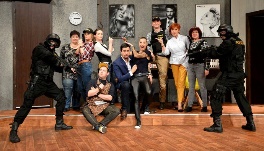  Termín: Sobota 7. 3. 2020  Odjezd: 16.00 hodin od OÚ Vikýřovice s obvyklými zastávkami  Začátek představení: 19.00 hodin Moravské divadlo Olomouc  Vstupné na představení: 270,- Kč  Přihlášky s úhradou vstupného přijímá:   paní Havlíčková v Obecní knihovně Vikýřovice v pondělí, středu   a pátek od 27. 1. do 19. 2. 2020 v době od 13:00 do 16:30 hod.